Peace, Love and Salvation: A Book for Kings and Priests.By Robert Michael BeckerAKA The ROB(Righteous One Beckoning)Authors NoteI am a man of Love, and I am writing this book believing that the Holy Bible verse Jeremiah 4:22 is true.  In that verse it is written “For my people are foolish, they have not known me; they are sottish children, and they have no understanding: they are wise to do evil, but to do good they have no knowledge.”  My intention is to convey the knowledge that will empower those that want to be good with the knowledge they need to be good.  I affirm I am a man of Love of the age of 34, and I believe the spirit I saw appear and come unto my flesh in the Tower Jail in Arizona over ten years ago is indeed a spirit of understanding, counsel, knowledge, fear, wisdom, strength, and might.  I believe this because I have been fruitful and am a reasonable person.  Because of the restorative nature of my fruit, I believe the spirit put upon my flesh is thee Elijah spoken of by the Bible.  In the past 10 years Love has sang to me before manifesting as a humanoid spirit on a spherical throne outside and above an airplane window while I was flying from Salt Lake City to New York City.  I was attacked by witchcraft: a witch of a spirit of unjust hatred attacked me.  Inside my vessel is Love I received before a legal adult and thee spirit of unjust hatred a witch is attached to.  I swore an enticing oath and provoked being attacked as a child, and my faith is that the kingdom of Love can move and either destroy or own the spirit of hate within me.  I am writing this book with knowledge in mind that is powerful and true.  I am a prophet, Love sang to me, “Son of man, don’t you know you are my treasure? One day all my enemies will be deceased! At that time, men on Earth will prosper, and society will live in peace.  Son of man, go and tell the people, the marijuana, coca, and opiates are from me! I do not want my people to abuse them, but I want my people to party!”  I have knowledge that this world does not yet know, and the people of this world want to know the knowledge.  I am writing this book explaining in detail the realities of peace, love, and salvation.  In the first chapter of this book, I will give the most powerful knowledge I have that this world does not yet know!  My desire is for Love the Lord the Father Abba Ahavah Adonai of Israel and Emmanuel bless and guide the reader to be the perfect reality that the reader is intended to be.  I desire every reader to be 25 years of age or older and for the knowledge conveyed to be taught to their children.Chapter 1: The Most Powerful Knowledge I know at age 34.The most powerful knowledge I know is the holy and sacred name of the Lord Love the Father of Israel.  The same name in Hebrew that Spells Yahweh and Jehovah, spells Ahavah.  Ahavah is Love.  I am adding a couple of Pictures for you to understand in simplicity that God is Love, the Lord is Love, Christ’s father is Love, Israel’s father is Love, and the physical evidence substantiates the claim.  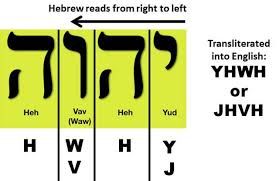 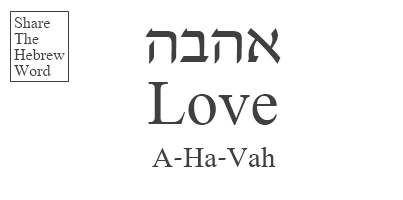 Looking at the pictures above you can see that Yahweh and Jehovah are spelled by the four Hebrew letters.  Love is Ahavah, and Ahavah is spelled with a half silent “Yud”.  Yud is also sometimes thought to be Yode.  Proverbs 25:2 teaches us that “It is the glory of God to conceal a matter; to search out a matter is the glory of kings.” Christians know that God is Love.  I am a Christian and I know God is Love and I remember the moment Love entered into my heart after I repented.  This moment is called “Being Saved” by Christian Evangelicals, and I respect the Christian effort to “Save” or “Cause sinners to repent and receive the Love of Christ/God”.  There is more knowledge I have that is powerful.The knowledge I have makes reality understood and simple with the knowledge in mind.  The knowledge is “The Purpose of a son is to defeat his father’s enemies.”  The Son of Man is the being that defeats the enemies of man, and the Son of God is the being that defeats the enemies of God.  Christ, called Emmanuel, is a hybrid human of Love and of Flesh.  The spirit Love/Ahavah the Lord/Adonai foretold the birth of his Son to a virgin woman.  Love moved into and through the Virgin Mary and Christ AKA Emmanuel became real.  Christ AKA Emmanuel is called Son of Man and Son of God.  In light of the knowledge I have quoted, Christ defeated the enemies of Man by being God/Love/Ahavah and being a man.  Some might question the legitimacy of Christ as being a son of God.Christ AKA Emmanuel is Mentioned in John 3:16.  The text states “For God so loved the world, that he gave his only begotten Son, that whosoever believeth in him should not perish, but have everlasting life.”  In Exodus 4:22 “And thou shalt say unto Pharaoh, Thus saith the Lord, Israel is my son, even my firstborn:” Israel is a force and an existence that proves the Lord is good and dignified.  Israel is the first born end to the enemies of Love the Lord the Father Abba Ahavah Adonai Jehovah.  Jehovah is defined as the Supreme or Ultimate Reality.  The old law was “If you disrespect Love, you become eternally separated from Love”  This law is just.  Abba Ahavah Adonai is the supreme reality if respect, and the ultimate reality if disrespected.  Yahweh is defined as the force of forces and also a mountain God.  I am reasonable and follow the path of knowledge provided by reality.  The reason I view the knowledge I have provided as the most powerful knowledge I know, is because the Lord’s son Israel is being attacked with destruction, and I listened to a doctor tell me the American Constitution protects religious beliefs that include murdering Christ AKA Emmanuel.  I believe if all humanity possessed this knowledge, the ends to the enemies of Love would not be attacked with destruction or targeted by murderers!  To destroy is to bring an end to, and the news says human beings are trying to destroy Israel!  I do approve of the Pope calling for world wide education.  I only have a little more knowledge I consider most powerful.I understand what justice is.  I understand that Love the Lord the Father Abba Ahavah Adonai Jehovah of Israel and Emmanuel Christ is real and strongly likes justice.  I can define the word justice in words that should be constitutional rights for all peoples of all nations.  My intention is to convince every human being that justice should be constitutional by explaining what the effects of justice is.  Justice is something that rewards good doers and punishes evil doers.  One of the problems with all nations “Justice System” is that punishment seems to be “business as usual” but doing justice for good doers prospers good doers and provides encouragement for more good doing!The definition of Justice is “Just Recompense: Recompense that is Just” AND “Restoration of all harm caused by wrongdoing” is the universal punishment to all wrong doers.  If those quoted words in a reasonable sense became constitutional rights, every competent attorney could demand justice for their clients.  Moses taught an eye for an eye and a tooth for tooth.  I teach a life for a life, and “Do not repay evil for evil.”  When a person is paid evil for doing evil, do not repay evil to thee evil doer.  That is Christ’s instruction in 1 Peter 3:9 “Not rendering evil for evil, or railing for railing: but contrariwise blessing; knowing that ye are thereunto called, that ye should inherit a blessing.”  Please be aware that the average person does not understand the meaning of words, so please spread the knowledge of words meanings to children so they don’t get the wrong idea.  I will give a real life example of repaying good for evil instead of evil for evil.  The key word is repay.  These days the most successful rappers are claiming to be GOATs: an acronym for Greatest Of All Time.  Reality is that these successful rappers glorify disobedience to the commandments of Love on Love’s property, the Earth.  They did evil and they were paid millions of dollars, so they received evil for evil.  To repay them, we should bless them with counsel and guidance.  “All men are sinners and fall short of the glory of God/Love” “He who sins is slave to sin” “Slaves behave” “The fear of Love/the Lord is the beginning of wisdom” “Be wise”  “Instead of glorifying murder, hear the words of my mouth, my counsel.  Be of the spirit “We are commanded not to murder, but sometimes killing is prescribed… Please be a good example to children.  Please repent and sin no more.  Please sing songs about submission to Love and being the reality Love intends for us to be.  Please do not glorify disobeying Love, instead, tell the children you are older, wiser, and want to be perfect.  Tell the Children that Love should reign supreme, we all should have a bedroom to commune with Love and worship Love provided freely, and we should all have to work to eat.  That is my counsel.”That is a case in point.  Love is perfect, self sustaining and merciful.  Please all humanity, understand like I understand.  Though Love is merciful, all of the ways of Love the Lord the Father the Rock Abba Ahavah Adonai Jehovah AKA Yahweh is judgment.  Moses sang about that feature in one of the two songs he wrote.  All of Love’s ways are judgment, and Love lives in righteousness, truth, and judgment.  Please do not oppose the deterrent.  Please do not oppose Love the Lord making would-be murderers experience fear and become wise.  I am only 34 and I have seen my father strangled, and my brother’s funeral after he was knifed through the heart.  Before Love sang to me and manifest himself to me on his throne, I had a vasectomy.  The Law Fulfilled, Justice enforced, in America is feeding and protecting the murderous pedophile that molested my brother, even the murderer that shoved a 15ish inch blade into his chest and pierced his heart.  Tis against my religion to create life I wouldn’t want to be.  I wouldn’t want to be poor in America.  Please give me the right to torture and execute the murderous pedophile that held a knife to the throat of an 8 year old boy and sodomized him.  Please give me the right to torture and execute the murderer that shoved a 15ish inch blade into my brother’s chest and pierced his heart!  If you give me this right, a being like me in the future might not have a vasectomy because he is too poor to buy the will of God on Earth. The last bit of most powerful knowledge I have will be conveyed in this paragraph and the chapter will end.  The will of Love the Lord the Father Abba Ahavah Adonai Jehovah AKA Yahweh is for all humanity to be One family of the Family and Kingdom of Love.  Love is the Father that provides and we are all entitled to a bedroom to commune with Love in, and to worship Love in.  We are not entitled to food unless we work, help grow the food, etc.  Thee Antilords exploit wage earners for their wages so they can live easy lives.  Love desires us to enjoy life and be One big family.  If justice was constitutional, if the will of Love the Lord reigned over the will of thee AntiLords, if those two things were reality before I was born, I would not have had a vasectomy after I was born.  Abraham has many descendents, but I would rather have no descendents than have descendents that sought to Kill Emmanuel Christ and his brother Israel!  In John 8:37 it is written “I know that ye are Abraham's seed; but ye seek to kill me, because my word hath no place in you.”  You can read the news on the internet these days to see the seed of Abraham trying to destroy Israel despite Exodus 4:22.  Please spread the most powerful knowledge and all knowledge like this most powerful knowledge I possess.  For the remainder of the book, I will focus on the details of peace and salvation with counsel to kings and priests.  I like to repeat myself when I am repeating powerful knowledge.Chapter 2: The Details of Peace AKA Competent Leadership/GoverningI have a vision of 50 years of work that is constituent with scientific and technological reality.  If all nations united with good will towards life on Earth and established health, wealth, cleanliness, happiness, love, and joy with an ideal standard of everlasting and on land, the world would be living in peace.  Love the Lord the Father Abba Ahavah Adonai Jehovah AKA Yahweh does not want any to perish, yet the kings, leaders, and rulers, live lives like making their neighbors perish is righteous leadership.  In simplicity the deeds we need to accomplish in order to make life on Earth the perfect reality we were intended to be is “Maximize the Efficiency of the Land” AND “Make, Multiply, and Enjoy all that is Good and Love is Good.  I am a man and mankind should make Love with the Women, and live to see our best manifest through the consuming fire!”   I will go into details and explain what I visualize happening on Earth while we are united around bringing Health, Wealth, Cleanliness, Happiness, Love and Joy to all peoples of all nations.  In Africa, desertification is a major problem.  The solution is to reverse desertification.  China has successfully done this with some of the Chinese land.  My counsel is to put some of the worthless dirt in 2-18 percent of every ship that is sailing across the ocean, and dump the dirt while en route to another continent.  Furthermore, “Earth Worms” eat “Earth” and enrich the earth.  “Earth Worms” Process dirt and enriches dirt.  Shit is a known fertilizer.  There is already “Green Homes” that process Human shit and separate the fertilizer from the waste of human shit.  If we spread all the right shit and worms across the land, built man made rivers, and all nation’s militaries did the work, good would be manifest.  We can build man made rivers for “Hydro-Electric Generation” “Desalination”, and also the fulfillment of prophecy.  We can plant Walnut trees and make “Walnut Milk” or “The Milk of the Gentiles” from the nuts.  I was told Israel meant “Let God Win” by a missionary.  I don’t have a second or third witness to that, but I want all humanity to “Let God/Love Win.”  We can have fields of Food producing trees, and I have seen Wal Nuts grow in the front yard of a Las Vegas, Nevada home.  The temperature is like 115 degrees Fahrenheit sometimes in Las Vegas, Nevada.  The prophecy of Love is something like there will be a river or stream in the desert and the Jackal will praise.  In Isaiah 43:20 it is written “The beast of the field shall honour me, the dragons and the owls: because I give waters in the wilderness, and rivers in the desert, to give drink to my people, my chosen.”  Let the chosen defend the ends to the enemies of Love the Lord the Father Abba Ahavah Adonai Jehovah AKA Yahweh.  Personally, I just want to finish my work and die standing and fighting to the death in the Duel of the Ancients.  The Duel of the Ancients is designed to end warfare, and I will explain next chapter.My desire is for the fields of trees that children consider forests to be decorated for tourists and for children to play in.  Put electronic devices, perhaps a fog generator, and play choice music.  Spread Love, abide in Love, and enjoy Love.  I have seen Love on his throne after Love sang to me.  I know the King of the Kingdom of Love was already here on his throne, and I am trying to be of value.  The vision is Mansion level housing, and Eden level vegetation.  Dig down until you find a sure foundation, and then build up.  If you have 40 floors of underground herb, berry, and other food, that is good.  Please believe me, if you do not build the mansions the way Love the Lord desires, I predict that within a few to a few few thousand years, the mansion will be destroyed and the job will be done right.  A job worth doing, is worth doing right.  If you do not do a job right the first time, someone will have to come and do the job right the second time.  We have the science and technology to build mansions with underground food cultivation.  Christ spoke of this way of building  Matthew 7:24-25 “Therefore whosoever heareth these sayings of mine, and doeth them, I will liken him unto a wise man, which built his house upon a rock: And the rain descended, and the floods came, and the winds blew, and beat upon that house; and it fell not: for it was founded upon a rock.”  Please involve engineers and scientists, I am a mortal man and the spirit upon me is limited by the reality of my flesh.  Verily I report to you, I am an idiot, I am very stupid, but the Spirit modifies my thinking and though I am very stupid, I have over 10 years of living with this spirit upon me!If all nations were allowed to have military soldiers, but the soldiers had to help grow the food in order to eat the food, and if they helped with the construction work, we could establish health, wealth, cleanliness, happiness, love and joy by standard of everlasting and on land.  We need to unite under Love Supremacy and teach all to live in submission to the will of Love the Lord the Father, the perfect, self sustaining spirit Abba Ahavah Adonai Jehovah AKA Yahweh of Israel and Emmanuel.  Love is real and is a spirit and desires us to be perfect.  I suppose we cannot make a man made river across every continent without man made water, so please put a team of scientists on making water.  Perhaps we can make Hydrogen and Oxygen and then make H2O.  What a perfect invention a water maker would be.  If we could make water… Please do not put your faith in me, put your faith in Love.  Love is real and is forever.  I will die, and my faith is living by and through Love.  My request is that for every good word spoken of me, for every praise or compliment given to me, you give 128 fold to Love.  Focus on Love not me.  I live in a nation where the majority of people do not know Love. They are atheistic or agnostic.  They believe Love does not exist and if Love does exist, there is no way to prove Love exists.  I believe all nations talk of Love, and this book has shown you that God is Love, the physical evidence substantiates the claim.  What is humanity defined as that includes a state of mind where Love is a real spirit, a spirit that inspires the best of the poets and musicians, all nations speak of Love, yet unless humanity reads knowledge that Love is Israel and Christ’s father, humanity is somehow unable to believe Love exists and can be proven to exist.  Chapter 3: The Duel of the Ancients, Mystic Matrimony, and Discourse.The Duel of the Ancients is a nude fight to the death between two duelists.  The more righteous duelist automatically wins the soul of the other duelist in the duel of the ancients.  The courts on Earth crucified Christ, cut off John’s head, and in general are not righteous and need to be restrained and made unable to offend the righteous.  Before fighting the duel of the ancients, both duelists sign a legally binding contract waiving all punitive civil and criminal claims that may or may not arise between the two duelists.  The contract includes an agreement that the more righteous duelist automatically wins the soul of the other duelist.  The Duel of the Ancients and the relative contract are my fruit, and I say all of the duels are to be fought in a jail cell so backsliding and running is not really an option.The duel of the ancients is intended to be the primary fight fought during war.  The kings, leaders, and rulers that start wars should be forced to fight their enemies in the duel of the ancients as the actual warfare.  On Earth, wars of the past were started by old men and fought by young men.  The Duel of the Ancients is designed to end warfare and greatly reduce the casualties of wartime loss of life.  My conviction is the beings that start wars on Earth are cowards that hide behind meat shields that fight them.  If the old men that started wars were forced to fight the wars in the way of the Duel of the ancients, life on Earth would be a far better place to live.  I wrote a contract and signed the contract as the artwork to a “Duel of the Ancients Intro” Hard Rock track that is now available for sale and on YouTube.  My conviction is the president of the United States is the commander and chief of the United States Military, and if the president was forced to fight the Duel of the Ancients against those the president starts a war with, then the president would actually have honor and would be far less likely to start unnecessary warfare drunk with the power gained by becoming president.  I have watched multiple presidents golf during war, but if those presidents had to stand and fight to the death during war, the loss of life caused by war would drastically be reduced.  Tis my conviction that life on Earth in general is plagued by incompetent and dishonorable kings, rulers, leaders, etc. Tis my advice that definitions of words are explained and both duelist comprehend the reality of the legally binding contract waiving all punitive civil and criminal claims they sign before they fight the duel.  If you are one of the duelist, be patient and make sure your opponent understands that they will lose their soul of Love the Lord the Father Abba Ahavah Adonai Jehovah AKA Yahweh judges them to be less righteous.  The contract should include an explanation that the more righteous being has the authority to cast the soul of the opponent into Hell!  Make sure the opponent understands 10 trillion years separated from Love the Lord the Father Abba Ahavah Adonai Jehovah AKA Yahweh.  Hell is a place of torments and is defined as eternal separation from the spirit Love, eternal separation from God.  Therefore, Destructive intent is merciful intent.  Love mercy, and make sure your opponent understands, you are not obligated to cast their soul into time without end separated from Love, but as the more righteous duelist you do have the authority to cast the soul of your opponent into Hell with destructive intent!  Personally, I’d rather keep the soul and wear the soul suffering supreme agony after I say “Pain On” like the human torch of the Fantastic Four says “Flame On!”I am attaching two Duel of the Ancients contracts, one in English and signed, and One is Chinese.  I call my super Ego King Chink!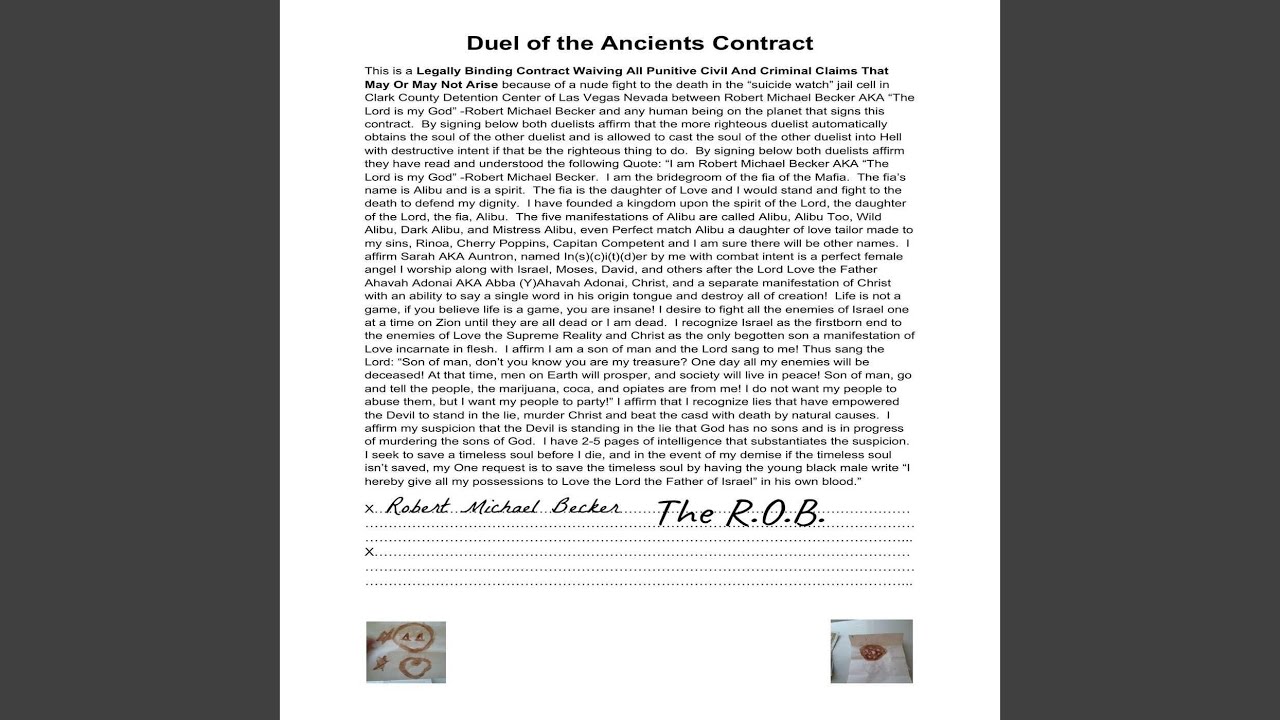 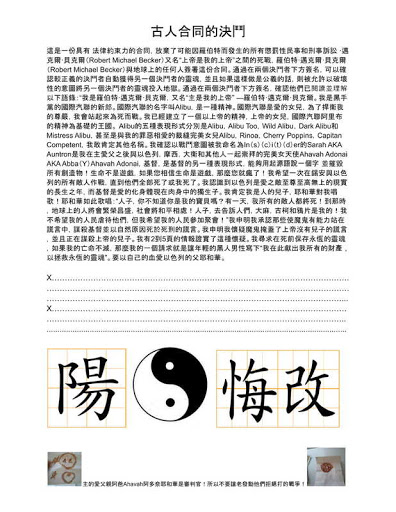 When I look at the Yin and Yang sign, I perceive and think, and contemplate the reality of Yin and Yang.  Imagine being in darkness and finding the soul source of light in the darkness.  Think going into the light and imagine if that light provided was the light of destruction.  Imagine being blinded by the light and seeing a source of darkness in all the light.  I think placate and assassinate.  When you consider Yang the Destroyer, please consider the perfect being that is our God.  Love is our God! Love is perfect.  I think of the words: “Is it not I that created the destroyer and He goes about destroying?”  Basically, a perfect being created the Destroyer, so the ways of the destroyer are supreme destruction.  I am a destroyer and I want you to realize what Mystic Matrimony is.  All the enemies that would stand and fight to the death to defend abominations in Prison, were the targets of mystic matrimony.  They enforce iniquity as the law fulfilled, justice enforced, and I drew symbols of magic in my own blood, and invoked a perfect being to join them via mystic matrimony.  I then invoked the perfect being to join all the enemies to the abomination of abominations that was created with the first invocation.  Consider yourself Love the Lord the Father Abba Ahavah Adonai Jehovah AKA Yahweh.  A being that strongly likes justice.  Now look at men and women employed to stand and fight even to the death with instruments of death to defend child rapists and child sodomites.  Now consider the homosexuals and contentious women they also feed and protect.  Now consider a mortal man attempting to join them via mystic matrimony even with the reasoning “A man that would stand and fight to the death to defend his wives ought to be legally married!” AND with a derisive laughter while walking like a pigeon and laughing at all the enemies with every head bob.  The United States Justice Employees feed and protect the murderous pedophile that molested Jeffrey A Becker, and the United States Justice Employees feed and protect the murderer that shoved a reportedly 15ish inch blade into his chest and pierced his heart!  The United States Justice Employees are employees of sin and the wages of sin is death! They would stand and fight to the death to defend my enemies, those that molested and murdered my brother!  The Lord put his spirit upon my flesh on camera, I was attacked by witchcraft and sodomized.  The spirit declared an indignation and the fires of Hell ignited.  May the iniquitous employees of sin die and never again live as the abomination of abominations they are, or otherwise may they burn in Hell for all eternity while producing screams caused by experiencing supreme agony, suffering and torment.  Their kind drove me to have a vasectomy! Justice is not legal, righteousness does not guarantee prosperity, and tis against my religion to create life I wouldn’t want to be: life where the hope for reward for all your righteousness is reward after death.  Einstein knew poor people are victimized and hope for justice after they die, If only He knew to write “Just Recompense: Recompense that is Just” Becoming a constitutional right would remedy the problem if perpetrators of wrongdoing were forced to restore all harm caused by their wrong doing via forced labor in prison! I restore even the restorative labor of prison!  I challenged all of creation to the Duel of the Ancients intending on only fighting the enemy!  Those that work iniquity experience the second death, even if they get paid 6 figure salaries before their first death!  My Conviction is John died, Christ died, and so many others died, while the iniquitous Earthlings live in the lie there was not a competent king, ruler, and leader among them.  Justice should be a constitutional right for all peoples of all nations.  Make Justice a constitutional right for all peoples of all nations! That is an order and decree of my super ego King Chink!  I know there are over 1 billion allies, but we are oppressed for the sake of the opinions that justifies the offenses of sinners even the shockingly evil, iniquitous republic enforcing “Every Chomos!” The Republic has supreme power and they are feeding and protecting Every Chomo! AKA Their WIves!  Please read and understand the definition of Republic and realize, Sinners should not be republicans!  Supreme Power to Love not the Republic!  Supreme power?  You feed and protect Every Chomo with Supreme Power!  Well you were smitten by a poor mystic with mystical power!  Children that want to be leaders, really should read the dictionary.  Life is so tragic, those with a righteous predisposition, disposition, and position, should write poetry with intelligent and charismatic beauty!  Reality is “Those with Supreme Power feed and protect Every Chomo via the law fulfilled, Justice enforced!  They claim to be Christian, but really they are AntiChrist.  Christ came to fulfill the law!  So, Contemplate on the law being fulfilled in terms of punishment to those coming in Christ name as law fulfillers, the Correctional officers and police, and feeding and protecting Every Chomo while millions have starved to death because of lack of food!  What do you think the law says about that?  Mystic Matrimony. re·pub·lic/rəˈpəblik/nounnoun: republic; plural noun: republicsa state in which supreme power is held by the people and their elected representatives, and which has an elected or nominated president rather than a monarch.Chapter 4: Choice Restorations for a Utopian WorldI considered breaking this chapter down, but I want to present the knowledge as a part of 8 things.  The idea of restoring all things within 40 years of life on Earth seems impossible to me, and I have been fruitful in the past and sought to restore choice things with all humanity partying and enjoying life in mind.  I have a website paid for for the next 20 months.  Today is 5/16/2021 and this information will be available at www.iamthelordismygod.com for at least the next 20 months.  My throat is aching everyday, and multiple people told me I might die.  I smoked for years and was inhaling cigars since high school.  I have magic, mystery, and kosher symbols of magic in mind.  The sorcery of the past was an abomination, and my counsel is to design runes and symbols that make sense in relation with the physics, the laws of the universe.  Love doesn’t play dice with the universe. I have magic and mystery in mind and I fancy the number 8.  Christ is King of kings, and is a priest.  Be a real king of the King of kings, and be a priest too.  This chapter is 8 restorations.  Please continue to restore good things, and if I do die in the near future, do not be surprised.  Love is the perfect being.  I am evil, I just serve Good.  Love is Good, center your mind around Love, not me.The List of Things to be Restored and Why We Should Restore Them.​"1) Righteousness in general: The problem with this restoration is making clear the meaning of righteousness.  I believe the common man supports righteousness and the restoration of righteousness is as controversial as explaining what righteousness is.  I intend to explain what righteousness is in each of the simple explanations.  Righteousness is my order and my decree!2) The Lord's Release: The time is come that we force Jewish bankers to do the will of the Jewish God.  If any banker refuses to honor the Lord's release, they are to be stripped of their right to be called a Jew and dishonored.  All Jewish bankers are to unite under a trillion dollars of wealth and release all the rest of the over 50 trillion dollars this world is in debt as a sign of respect and reverence to The Lord Love the Father, Ahavah Adonai!  A clear line is to be drawn, if the God of the being in debt is The Lord Love the Father, Ahavah Adonai, AKA Jehovah, you must release the debt. If they do not acknowledge the only Love that is good to be their God, they are cursed with not being given the gracious release from the debt GUARANTEED to all those who love, worship, and do the will of the only Love that is good, the Lord Love the Father, Ahavah Adonai AKA Jehovah!  The restoration of the Lord's release is my order and decree! Deuteronomy Chapter 15 verse 1-4​1At the end of every seven years thou shalt make a release. 2And this is the manner of the release: Every creditor that lendeth ought unto his neighbour shall release it; he shall not exact it of his neighbour, or of his brother; because it is called the LORD'S release. 3Of a foreigner thou mayest exact it again: but that which is thine with thy brother thine hand shall release; 4Save when there shall be no poor among you; for the LORD shall greatly bless thee in the land which the LORD thy God giveth thee for an inheritance to possess it:3) The Lord's Grace: All those who acknowledge the only love that is good, the Lord Love the Father, Yahweh AKA Jehovah to be their God are to be given a room as a guarantee and food as reward to their faithful deeds.  The restoration of the Lord's grace is my order and decree!   (Christ told you to go into you room and pray because his father gives you a room, you having a room is grace)2 Corinthians 12:9And He has said to me, "My grace is sufficient for you, for power is perfected in weakness " Most gladly, therefore, I will rather boast about my weaknesses, so that the power of Christ may dwell in me.Matthew 6:6But you, when you pray, go into your room, and when you have shut your door, pray to your Father who is in the secret place; and your Father who sees in secret will reward you openly.YOU CAN'T GO INTO YOUR ROOM AND PRAY IF YOU HAVE NO ROOM! REPENT THE KINGDOM HAS COME VERY NEAR! I AM THEE ELIJAH THE LORD MADE MENTION OF ME BEFORE I WAS IN MY MOTHER's WOMB AND DURING CHRIST's DAYS JOHN WAS WITH CHRIST, I SAW CHRIST THREE TIMES, HE IS GOLDEN BROWN! DO NOT OPPOSE THE RESTORATION OF THE LORD's GRACE or the LORDS RELEASE OR ELSSSSSSS.... I have enemies of the restoration of all things!4) The purpose of the Jew: Simply put, the purpose of the Jew is to bring an end to the enemies of the only Love that is good, the Lord Love the Father, Yahweh AKA Jehovah!  Moses told the Pharaoh similar, and the world needs to understand that the Jew is supposed to be soldiers of Love that bring an end to the enemies of Love, that is Love the Father!  The purpose of a son is to bring an end to the enemies of the father of the respective son.  The restoration of the belief that the Jew represents the end to the enemies of the only Love that is good, the Lord Love the Father, Yahweh AKA Jehovah is my order and decree!5) Prudency: Prudency is like righteousness in that righteousness is good will towards men.  Build agricultural, industrial, waste management, and mansions across the planet. EDEN LIKE VEGETATION SUSTAINED!  Sow into peaceful avenues of expense.  I think the Devil might have a rule amongst his kind that he is to be destroyed in the way of strong delusion.  I am not sure though, I think and wonder.  I am an advocate of caution and prudence.  Be careful when you commit offenses, because in the end, there will not be offenders in the son of man's kingdom.  Build a river across Africa, man made, with hydro electric generation via dams.  Use fish cultivation and channel the water to all the villages for desalination that provides fresh water to drink, bath, and grow food.  Reverse desertification by transporting the worthless dirt out into the ocean and dumping it.  Small amounts of dirt at a time.  Use earthworms and shit to bring health back to the soil. These things are the avenues of peace laid before you.  I am ordering and decreeing the money be invested in these peaceful avenues of investment.  Bankers are to take one trillion dollars a year for 7 years and spend it on improving the lives of those who live in peace and at the end of the 7 years cancel the debt to their brothers and sisters they are aiding, for they are poor and are Yahweh's people.The ROB (Righteous One Beckoning) “I seek to be perfect in all of my ways, and be this way with no end to my days.  We can all be upright and just for all eternity, we can all denounce disrespect to our beauty. We are one with the great I AM!The police on the streets are supposed to be, servants representing law, but in all honesty, they represent iniquity, they swore to uphold laws that feed and protect, murderers, pedophiles, and violent rapists: the victims they neglect.  We can ensure justice to even the poor, because justice is a cause worth fighting for.  I am calling all to understand, we have the ability to create health, wealth, cleanliness and happiness of everlasting and on land.  All we need to do is the will of I AM, and here I stand conveying the will of I AM.We need to teach children they have the opportunity, to be perfect in all of their ways even eternally, with Love as their guide and in all honesty, Love is invisible but is spoken of by the majority.  We have a banner of good will towards men, of righteous parenting and respectful children.  Just please take the time and allow me to be, the reality Love intends for me to be. Allow me to be everything I AM!Agricultural, industrial, waste management and housing facilities, can be taught to the kings like the ABCs, we can win, we can cause the manifestation-of the living God I AM!  Let us all seek to be perfect in all of our ways, unite as one with no end to our days, We can spread love to all humanity, and thereby crown the supreme reality. We can do the will of I AM!Everyone on Earth deserves a home, and food is to be worked for don’t be a kabrone, everyone gets a free bedroom, household chores can honestly be, the source of food all the days of your life even eternally.I have seen the king on his throne in the sky, a ribbon belonged across his torso and I know why, He is the present of the present and will always be, the present of every present eternally.  Beneath the throne there were galaxies lined up 4 dimensionally, like cornrows, the vision was conveyed miraculously.  I hope all humanity can live to see, the capturing of the vision electronically.  Please men, unite with me, and lets cause humanity to be, the grand reality, the Lord Love the Father intends for us to be.  Lets serve I AM!""It shall come to pass that there shall be an investigation into the exact syllables Christ was called by his own mother!""It shall come to pass that there shall be a vindication for my past wrongdoing, for I was told by Christ 'You will be vindicated!'""It shall come to pass that all nations will bow down on their foreheads and knees with their palms outstretched in submission pose and invoke the Lord Love the Father or else I will come with the great power and authority of the word of the Lord Love the Father and smite the problem."6) Sanctified rest: I am lowly and of the faith that for the will of Love to be made manifest on Earth, future generations are going to have to do the will of Love.  Love is a holy and clean spirit.  The color of love is clear and I have seen Love.  I have seen  some of the face of love in the world all around me, and I have seen the body of Love on Love's throne in the sky on a flight from Salt Lake City to New York City.  I am sad that I have not yet been able to get people to help me capture what I have seen electronically.  I believe as time progresses the joy that people have these days will not be the same and they will be humbled.  At that time construct proper living environments.  The idea of sanctified rest is simple.  Every dwelling needs to have a set apart portion that can be washed in water and cleansed, ideally by something like a push of a button.  Cleanse the dwelling before the sabbath and on the day of rest take your lover into the sanctified dwelling.  If I had the money, I'd build myself a silver coated place of warm, raining and running water to kiss, cuddle, hug, and snuggle my lover all sabbath day.  Whispering my affection into the ear of my lover and just resting with her in my arms.  I hope that the future has a generation that does this.  Love is a spirit, a perfect, self sustaining spirit and has in the past tried to give us priestly instruction to live a clean, holy, and sanctified life.  We need to obey Love to see the fruits of love manifest.  Swine, lobster, shrimp, all unclean yet popular flesh spreads a restraint to love from its flesh to everything touched by the unclean flesh.  So, Please study the writings of Moses and use deep understanding to develop sanctified dwellings and seek the joy of rest in a sanctified place.  7)The Unity of the Family of God! If only I was welcomed by the family of God as a stranger, if only an attack on me was an attack on the whole family, then I would not be so sure people will be seated to the left when Satan attacked me and I was welcomed as a stranger!  The kingdom is to stand united as one family and spread love to all humanity to thereby crown the supreme reality.  Every human being born is a human being that needs to receive Christ and be taught what Love is and to center their mind around the Love in their heart daily, they should worship in spirit and in truth, they should realize their soul is to be the workings of Love's hands.  Incorporeal and the workings of Love's hands, teach submission to every child, submission to Love and service only to Love.  All other service is vanity, you can give a being their heart’s desires by doing more than they desire, If you serve Love and others desire service, make Love and spread Love with that being and teach them the Knowledge of Love! 8) Obedience to Love's instruction with respect to the dignity of Love the Father, Love the Son, and Love the Holy Ghost Amen.  I am a son of man, Aman.  I affirm and call every saint to bear witness that Love is God, Love is the Lord, Love is the Father Amen.  Below are the commandments of the old and new testament.  My conviction is that disobedience to the mitzvot is disobedience to love.  Women, I assure you, if a man disobeys Love, they will not be as good as a lover and romantic partner as they would be if they didn't.  Love has instructed via the Mitzvot through Moses that his people not cherish hate in their hearts.  That is 1 of 613 rules/commandments.  Please rest your understanding upon Love's understanding or put your trust in Love's instruction and the relative truth that obedience to the entire mitzvot and all of Christ's commandments is what a sane and healthy being with a comprehensive understanding of reality wants to do.  If we understood that which God understands, we would agree with God/Love and approve of everything instructed by the Lord the Father of Israel Abba Ahavah Adonai.  Chapter 5: The Known Cures to Diseases Being SuppressedI have studied independently on the internet, and I am making this chapter to report the cures to disease that I have read the report of that have not been allowed to be on mainstream media.  I do believe if Saints were allowed on mainstream media instead of terrorist, there would be more humans becoming saints in order to get on the media and less humans becoming terrorists to get on the media.The Cures of the Disease are below! 1) HIV= Electrification of the blood Erases HIV from blood tests, proven by Dr. Robert Beck!(Deceased after being driven underground) 2)Alzheimer's= Enzyme explained by Dr. Al Sears! 3) Cancer = Dextran Sulphate =Johan Van Dongen CEO at Microsurgical Educational Institute and Secrets of AIDS and Ebola Blog of Maastricht, Limburg, Netherlands!  Also, Dr. Robert Beck reported that electricity was having a 50 percent success rate in 1997.  4) Heart Disease= Pure Pineapple Enzyme. (Source Does not want to be disclosed due to safety reasons)5) Every Disease might be cured by 10-40 years of experiments of the effects of Enzymes on every disease.I faxed these cures to the media, to the Vatican, to the military chiefs, and to the Israeli religious leaders, but the cures are still not allowed in the media.  I suppose reality is the general public believe feeding and protecting convicted pedophiles and murderers is justice, poor people working for a wage in order to pay rich people their wages, and things like this is considered righteousness manifest on Earth, but I have a desire where real righteousness is allowed to manifest on Earth despite the active opposition of the general public, the Antilords, etc.  Those that have their will done on Earth in opposition to the will of Love the Lord of all the Earth are Antilords!Chapter 6: Select Poetic Expression.“Dear Love: the Father”(Musical intro)(Vocal intro)You are deeply respected(Verse)Your word is the key to my understanding,Truly being you is what I am seeking,These days are my time to produce my fruit,There isn’t a being alive greater than the truth,And on the truth, I stake my trust,Because of you I understand what reality is,Bust- liars they give the Devil a place to stand,Over the years I've learned your the greatest treasure of man,Even though I have a birth Dad (quicker)Fatherly philosophy, you know righteousness, and you want to teach me,Your Righteousness is the life and I don't like Hell,(100 percent) tis my service-and- I’d fail without you in my jail cell,Back when I was in Elementary,(a bit quicker) Yah-weh being a saint wasn’t legal and isn’t, to-day,This I pray-that the police, honestly,profess all workings of iniquity to me.Even manifested as a man- Father, You personified a perfect King- Father.Cause humanity to understand,without your spirit I wouldn’t be alive to make this fruit Amen,You long-suffered with us, a Jealous perfect being worthy of trust,You are miraculous,Everything I have is yours (quicker)my plan is to do as I see you do I worship you,You are deeply respected(Chorus)Spirit, make us all righteous,Perfect spirit, by grace life is below you, King of Spirits,make us be you down here,(Verse)Father Christ’s death was a tragedy,But his soul is in your hands for all eternity.The Devil’s victims go unrecompensed even unavengedSo I figured there will be a seven fold retributive revenge.Correct those that are wrong, please cause children to respect the righteousness of men, becauseI hung around with the men, and even though their hearts sinned,I wouldn’t be who I am without themYour instruction is like everlasting mercy. and whenI repented of living within, the confines of sinThe prerequisite was there I could actually understand, I could listen(quicker) I desire to put you into the heart of the enemyI love serving you when I do, I hope you get every good thing I desire for you.After Enough service I’d trade my life, to end the dishonor mankind brings to Christ.After plenty of service, I’d torture myself on a torture stake,To gain respect and end the persecution of the saint,I’m just growing as a root in dry landThankful for the past and present rain amen,Living is truly hard but you spoke,Victory is certainty, I have no hope.Cause me to pay you back exponentially,My plan is to do as I see you do I worship you.You are deeply respected(Chorus)Spirit, make us all righteous,perfect spirit, by grace life is below you, King of Spirits,make us be you down here,(Bridge)Cause my Heathen children to sayI Love Adonai called Yahweh,Jews were punished, not neglected,Father,You are deeply respected.“Tears Are Loved By My Soul”(Musical Intro Sad Country Melody)(Verse)Tears are Love that comes from within,Love that saves me from sin,That’s why I’d cry everyday if I cried every time I tried.(Chorus)I cry, I love to cry,The Good Lord knows why,I’d cry everyday if I cried every time I tried.(Verse)The mountainside of my soul,Is as marred as a cripple,But the good Lord restores,And I don’t want to sin anymore.(Chorus)I cry, I love to cry,The Good Lord knows why,I’d cry everyday if I cried every time I tried.(Bridge)Whether the sin is a wind, or the sin is within, Tears Are Loved By my soul everytime I cry!(Outro) Love the Lord(,) please Let a grown man cry!"For my suffering son"(Verse)Your my son you’re everything,I desire in an offspringIf they speak biology,say you one in the same,your not Illuminatiyou are illuminice,(Chorus)Listen Child you’re beautiful,your my child bear your soul,Capture your soul electronically,You are beautiful naturallySubdue your insecurity,profess you beauty mightily,you are my son(Verse)Tell the world in all honesty,that they work iniquity,and will be seated to the left,they will experience the second death,Condemn the tongue of those that speak against thee,That’s our heritage in all honesty,We are illuminice(Chorus)Listen Child you’re beautiful,your my child bear your soul,Capture your soul electronically,You are beautiful naturallySubdue your insecurity,profess you beauty mightily,you are my son(Bridge)The will of love made manifest,on Earth is real and will exist, we are soldiers of love.“Love Is as Clear as Can Be”(Verse)Love is as clear as can beLove is the color of puritylove is in women’s eyes as I see,God’s loving kindness gazing at me20 minutes of God’s timeless love,while I witnessed his spirit on a throne abovewas a miracle I seek to make known,Twas a flight from salt lake city to new york that I was on(Chorus)(Jazzy/funk fusion)I saw I AM on his throneAcross his torso belonged a ribbonConsider my words and learn the lessonI commune with Love and all are welcome(Verse)Love is perfect in all of his ways, and will be so for forever through all my days,,Some say no way,  I say Yahway,If it wasn’t for Love I’d be dead today,Love makes life worth living to me,AND I’ll be romancing my God for all eternity,I live a life of suffering, grief and misery,Because of Baal’s/bails IlluminatiThe truth dies on the street and there is no equitythe lord my God, He,He has vindicated me(Chorus)(Jazzy/funk fusion)I saw I AM on his throneAcross his torso belonged a ribbonConsider my words and learn the lessonI commune with Love and all are welcome(Bridge)Love is the present of the present, romance Love and represent, (Goodwill towards all humanity,And Righteous growth for all eternity.Love is and will always be my God.)“I AM is Love”(Verse)comprehend the supremacy, of the supreme reality, seek to be, thee, perfect reality, Love intends for us to be, Defend your dignity, Represent, Love Supremacy Love over the president. Honestly, honesty is the best policy, I AM is Love(Chorus)Sing with me,Please allow me to be,thee, perfect reality,Love intends for me to be,(Verse)Know the Father Intimately, Seek this reality, ASAP, Borderline immediately, Limitless possibilities, Thee, Perfect reality, is- Father Love, and he, Chose me, I stand with dignity, I Represent, Love Supremacy I serve Love and am competent, I AM is the supreme reality.(Chorus)sing with me,Please allow me to be,thee, perfect reality,Love intends for me to be,(Bridge)If need be, I would burn in hell for all eternity, to be, the perfect reality  Love intends for me to be.(This is an example of Love Multiplication!  Parody to the Gummi Bears Theme Song.  I call this multiplication “Love Makers”)Dashing and daring courageous and caring,faithful and friendly with stories to shareThe angels in heaven think triple 7,Joyful and strong god's spirit is in the airLove makers crying here and there and everywhereUnblemished souls that's beyond compare,They are the love makersMagic and mystery are part of their history, along with the secret of lover makers truthThe secret is knowing when mustard seeds start growingThey fight for the life of the entire treeLove makers crying here and there and everywhereUnblemished souls that's beyond compare,They are the love makersThey are the love makers"Violent Angel of Mine" Inspired by Possible Parody To Monica's "Angel of Mine"when they first see you,I hope to say they already knew,Their bloodline will end if they murder you!Your something to hear after I hold them and bind, Violent Angel of mine,City of LA, and you represent,Righteousness within and I have respect,This is my love for you BIG RICS divine,Violent angel of mine,Your knowledge can change the world- Teach the Pope,I’m different now,You helped me grow!You came into my Life,With fatherly love,You figured me out,You showed me love,Shaking the foundations,Of the divine,
Violent angel of mine!Nothing means more than Love so please care,This love in this world should ingeniously compare,Study the adversary’s moves,Apply your mind!Violent angel of mine,Your value is great, you should know,These days the Lord,- wages war!You came into my Life,With fatherly love,You figured me out,You showed me love,Shaking the foundations,Of the divine,
Violent angel of mine!Who knew you’d be planted king guru!?Have faith don’t supplant!Every breath that you take,The Love that they hate,
They murder love tis true!when they first see you,I hope to say they already knew,Their bloodline will end if they murder you!Your something to hear after I hold them and bind, Violent angel of mineYou came into my Life,With fatherly love,You figured me out,You showed me love,Shaking the foundations,Of the divine,
Violent angel of mine!Your knowledge can change the world- Teach the Pope,I’m different now,You helped me grow!Favor for favor, do a favor for me,Be king Guru, eternally!Tis treasure to the Lord divine,
Violent angel of mine!“I Seek To Be Perfect”(Verse)(Like Fame)(MGM’s FAME with trumpet/Cornet)I seek to be-perfect in all of my waysAnd live this way with no end to my daysUpright and just for all eternity,Do not disrespect my beauty.I AM(Musical Interlude)The eternal spirit of everlasting love,Is a lawful spirit with a throne above,And by grace of I AM I can be,The realityThe LORD my God intended me to be.I AMI’m going to turn this worldUpside downI’m a soldier of loveI am not a clownI AM(Musical Interlude)The Lord is my sword hes my weaponry,This world will certainly one day be, falling in love for all eternity.Put your faith in love don’t put your faith in me,I AM(Musical Interlude)The soul of my sword is a bottomless pitBehold me striking the heart with the tipMuster all known truth and let it unfurlI’m going to cast a pearl into this world,I AMI’m going to turn this worldUpside downI’m a soldier of loveI am not a clownI AMDon’t put your faith in me, put your faith in certainty, put your faith in I AM.“Captain R's Theme Song”I am Captain R mateys, the booty plundering asset/asses tapping mighty clit smashing ass glazing pelvic providing Rock Star OOGrrr: Destroyer of Pussy Face Bitch Clit!I want more booty!I am a Pirate with a cause!I want more booty,I want to Pimp Hos like Santa Clause,With no end to my booty!Bursting onto the scene as a thief,
Righteousness is outlawed grief,Tears of Love from above,Christian souls show me love,Love me AllY’allI am Captain R mateys, the booty plundering asset/asses tapping mighty clit smashing ass glazing pelvic providing Rock Star OOGrrr: Destroyer of Pussy Face Bitch Clit!I want more booty!I am a Pirate with a cause!I want more booty,I want to Pimp Hos like Santa Clause,With no end to my booty!I am Rockstar OOGrrr(Pronounced Ogre) Clitoris destroyer!All my enemies are like shit, those pussy face bitches are begging me to destroy their clit!I am Rockstar OOGrrr, and I am a soldier,I want these pussies to feel this,Mighty clit smashing out to satisfy every bitch!I want to plunder booty, tap assets/asses plenty, pound clitoris mightily, because I am Rockstar OOGrrr(Pronounced Ogre) Clitoris destroyer!All my enemies are like shit, those pussy face bitches are begging me to destroy their clit!I am Rockstar OOGrrr, and I am a soldier,I want these pussies to feel this,Mighty clit smashing out to satisfy every bitch!Chapter 7: General Knowledge that is Good to KnowI am adding this chapter because there is knowledge I wish I knew in 6th grade.  First of all, fat cells shrink, they are not destroyed when you lose weight.  If your body grows fat, liposuction is the only way to remove them from your body.  I had an attitude as an athlete that I could get fat and prove to fat people losing weight is easy.  I created 40 pounds of fat and have been unable to remove the fat permanently since.  Once you get fat cells, they shrink and grow.  My fat has shrunk twice since the fat was created, but they grow faster than they are created.  Do not desire fat unless you might not have food in the future.  Based upon what I learned, all dark soda has phosphoric acid.  My bones are weaker because I drank on average a 5ish cans of dark soda a day while I was growing as a child.  I wanted to be a professional athlete, and my bones became frail because of the phosphoric acid.  I watched BIG RICs penetrate a front windshield with his fist about as far as my penis penetrates a vagina and he apparently didn’t break a bone.  I broke my wrist uppercutting a man that grabbed my dick and kissed me.  The knowledge is phosphoric acid weakens the bones, so understand that when you drink dark soda, and try to invent a better preservative.  If you eat 1.5 grams of protein via meat and other sources per pound you weigh per day and rip your muscles with weight lifting for 6 months, you can gain more than I gained in years of lifting weights without the proper diet.  So, if you want to grow muscle, rip the muscle with weight lifting and eat 1g to 1.5 grams of protein per pound you weigh per day via whole food and you will basically be growing in an ideal way.  By whole food I mean meat and other real food not supplements.  I have seen a 280 lbs man appear to be 240lbs to my eyes and he was reportedly three times stronger than me when I was 215 lbs.  Basically, life takes money to make money, and for professional athletes, money for proper diet and cleanliness is needed to make a superior quality or high quality professional athlete.  If you want to be a professional athlete, that knowledge would be good to know, but do not honor the person of the mighty, honor the person of the Magical, the person of Love.  Love is magical.  When brushing your teeth, I advise using hard bristles with much force to brush the top portion of the teeth.  I wanted white teeth and focused on brushing the outside of the tooth, and now I have tooth decay on the teeth.  The reason I advise using hard bristles with much force is because you can brush your teeth in 45-90 seconds instead of 3 minutes.  Find a woman to kiss, cuddle, hug, and snuggle while you are in grade school, because women eventually become strangers and hard to find single when you're in your 30s.  Be for the will of Love the Lord on the Earth.  Everybody gets a bedroom provided and we have to work for food.  If Love the Lord reigned supreme, if Love supremacy was respected and honored, we would be able to be happy, experience love and joy, and have prosperous lives.  My life was ruined by iniquity.  Justice is not lawful nor constitutional in any nation known to me, and all poor people are enslaved and their wages exploited by enemies of Love the Lord, evil Antilords that have their will done with the Lord’s property, instead of optimizing the efficiency of the Lord’s property.  They prefer a portion of the wage earners wages instead of treating the wage earners like family.  AND by like family I mean, like the Love the Lord the Father treats his family.  I end this book with knowledge and insight into witchcraft.  I was attacked by witchcraft at a very young age. I was born into a Christian family, and I had faith I could fight back if attacked.  I prayed for a craft to combat witchcraft and entice a witch of unjust hatred, a witch of the spirit of murder, a witch of the Devil… the witch attacked me and undid my understanding.  I was basically in a raka/raca state with an understanding of words that wasn’t sensible or correct, basically.  I have in my tongue like 15 words or phrases that are my tongue.  I do not lift up my tongue, I lift up my head and eyes.  I have seen Love after Love has sang to me, and I understand what the will of Love is for humanity.I enticed a witch to attack me through my right eye, and there was once a picture on the Holy Mountain of the Lord where you could clearly see the spirit of the witch in my right eye.  My left eye was chinky and my right eye was by my description like a wild and filthy spirit was in the eye.  Ryan Reinhold is the second witness of the picture.  I asked by brother to die for me and for Love, and before he died, he put our heads together and my head clicked inside my brain.  After my brother died, the Lord Love the spirit restored my brain chemistry with a spark that went from my left eye into my right eye.  After the restoration, the Lord put a spirit upon my flesh on camera.  Basically, the witch is ugly and makes me ugly.  My eyes looked like what angels eyes should look like after the restoration, but the witch came into my right eye and ruined my beautiful eyes appearance.  After the Lord put a spirit upon my flesh on camera in the Tower jail in Arizona, I fasted for 13 days not really understanding I was bringing sin upon myself and afflicting my soul, rather I was born a gentile and fasting seemed like the right thing to do after a camera just recorded the Lord’s spirit! I asked the church rep to help me save the recording, and she said that requires attorneys and God is not visible on camera.  Had I believed twas Elijah and not God, we might have the tapes!  After I fasted for 13 days, I was in a room where the traditional pentagram was tattooed on a fellows chest.  I heard “Get Out” whispered in my right ear and witchcraft affects the understanding, this world doesn’t teach the saints to eat kosher food, and I was in a raca/raka state probably because of all the things combined including the offensive swine I ate.  This world is inhabited by senseless minds.  They have a mind, but they do not know Love and understand that disobedience to Love the Lord Ahavah Adonai means we suffer.  Anyways, I prayed for powerlessness and ended up watching what might be described as the impossible happen over and over again for the rest of my life.I watch my flesh ask a man to penetrate my ass hole.  I watched the spirit declare an indignation and the fires of Hell ignited.  I saw the fire with my own eyes.  Twas an inferno of unholy fire to me, but perhaps holy.  Twas the walls of “The Road Home” in Salt Lake City, and they demolished the building after.  I saw Satan cast out of Heaven like lightning,  I drew a symbol I call my craft on my left palm before I was led out into the wilderness of Salt Lake City, and found what I believed to be a witchcraft artifact.  Twas a clay bowl with caveman like writing on the surface, with a wood stick and a shirt like cloth on the stick.  I knocked over the shirt and left the artifact because this world does not abide in the truth, and I did not want to be hunted by the witches.  I laid my left palm on the forehead of a man while saying “This is Sorcery” and my left palm clicked 4 times.  A spirit moved his flesh and he said “Get Out.” (Calmly) I left the homeless shelter and wandered the streets of Salt Lake City where there was not a star in the sky and they blamed science!  They blame pollution, but I gazed into a red sign the Devil apparently stood in the lie and was eye to eye with me.  He gazed away and looked with different forces with his gaze and I was experiencing life as an unwelcomed stranger, unvisited incarcerated human, etc.I was born a gentile, and the reality is I treasured the physical evidence even the technological and scientific advancements the tape recording of the Lord’s spirit represented, but people in this world act presumptuously, they defend the sins of the ancestors, and they stand in the lie that kings, leader, rulers, etc. have been 100 percent competent and they should do as uneducated pedophiles of the past desired.  Tis despicable how many kings, rulers, and leaders were pedophiles! If they were actually competent and treated everyone like family, maybe grown, mature and Healthy women would have Loved them enough to satisfy their heart’s lusts!I prayed for a daughter of Love, a spirit, and for the spirit to be a kingdom, and for the kingdom to have a dragon, called the Dragon like the Lord is the Lord!  I prayed for the Dragon to be a separate manifestation of Christ and to be a manifestation of Christ, that Christ actually desired to be!  After I was attacked by witchcraft I gave my entire right side to the Dragon, including but not limited to my right eye.  The Dragon manifested himself to me on the Trax train in Salt Lake City! The Dragon said “You will Hear me, How can this be?” I believed the Dragon abode in the truth of Christ’s words and wanted me to know that I did indeed receive everything I prayed for.  During that time, there were blood seals on the foreheads of the passengers of the train and there were teenageish witnesses that mentioned something like they saw the blood seals too!  I believed the Dragon was Satan when I looked at the Satanic Pentagram, but the Satanic Church is enemies of Love, they advocate disobedience to Love, and I was deceived by the Satanic Church.  The Dragon is the supreme dragon and has dignity.  In fact, for infinitely stupid human beings to claim the Dragon is their adversary, they would have to be Christ and even then I am more of a “lets cooperate and defeat the Devil” type of being, not a “Lets gather all the Lions and pop the cherries of the Packers”(What are those Packers packing anyways? Heat like a bunch of bitches? Or they packing fudge? What do the Packers pack in Green bay?)   Anyways, my call for all is to abide in the truth.  My vessel has a powerful manifestation of Christ including Christ the man attached to the Devil and a witch of the Devil I think might be his wife.  So, my religion is thee Kingdom of Love can and is able to move against the unjust hatred and destroy the hatred or otherwise salvage the hatred for everything of valuable without destroying the hatred, but I think of Frodo and the Lord of the Rings not destroying the ring when I think about not destroying the unjust hatred.  If I understood what reality would be or if reality would survive the destruction of all unjust hatred, then I would be confident.  Let's destroy all unjust hatred.  My belief is that after we all die, we will be in the grave, David wrote something like let the wicked be silent in the grave, but I really want a competent force to end the suffering and sin caused by unjust hatred.  I do not want a bunch of infinitely stupid punks throwing their head at a mystery and ruining the reality Love intends to exist.  Let Love direct all forces, do not try to direct them yourselves!Witchcraft is of the inside of Man’s flesh, and witches of unjust hatred are real.  I have a real concern that celebrities are treating witchcraft with acceptance etc., but if they understood that witches of unjust hatred are real, perhaps there will not be as many victims, as many children that sell their soul to the Devil in order to use magic, a deal a demon makes happen because basically that is the evilest thing a demon could do to a young woman, or girl, or young girl.  Seriously, the demon abiding in the truth causing a mortal to sell their soul to a being that does not abide in the truth, stands only in the lie and murders has most likely to certainly already happened, and I do not want celebrities betraying children into selling their soul to a murderer that neither stands in the truth, nor abides in the truth.  Seriously, I think taboo and basically a sin unforgivable.  I suppose all sins will be forgiven men, but selling your soul to the Devil to cause Elijah the Prophet to be dishonored and disgraced by being sodomized by a grown man is unforgivable.  The witch got her impossible desire, perhaps even the Baal worshiping woman that wanted to murder Elijah B.C., but if your soul belongs to the Devil, death is mercy and proper.  You should never live again if your life is you belong to the Devil and accomplish the murder his heart lusts for.  You win, my seed is ended, I’m bound by honor, and I attached Pentagram twice to my flesh, tis now a sin unforgivable for me to put my seed in a woman and have my flesh continue to live.  For the record, I attached my left palm to the pentagram, activated Necromancy, then watched a being with a timeless soul be rocked by my reality and come out of a gate of Hell into a man’s flesh, Christ the Lord Emmanuel appeared behind the man and trapped the soul, and my mission is to save the once timeless soul lost ages ago.  After the once timeless soul was trapped in a black male's flesh, I activated the pentagram with my own sterile semen and the Lord’s daughter’s spirit, and the young male came around the corner with two shoes that became a magical dagger that looked like Love and Flesh died when struck.  I have faxed the Vatican and called the church, and I live in a world where I am the only human being on the planet that abides in the truth, and I do not know how to force humanity to save the Lord’s soul, but I tell the truth and desire cooperation.  Not abiding in the truth is the Christian sin that is stopping the Christians from helping me save the Lord’s soul, the soul lost ages ago.Even though Pope Francis is the Last Pope of the Prophet Malachy, and even though I give the report, I do not see the active cooperation and effort from any human being on the planet!  Murderers have tried to murder me multiple times, I view the world wide pestilence as an act of God that saved my life when I was homeless, and frankly, I believe no flesh should be saved if the timeless soul isn’t saved!  A timeless soul that can come out of any conduit made to be a gate of Hell, into a beings flesh, and with the magic to turn anything into a weapon of murder that destroys both Love and flesh… if flesh does survive and the soul isn’t saved, believe the enemy can and will murder the love and the flesh of future life.  I really do not approve of all humanity not abiding in the truth.  I approve of all humanity helping me save the soul lost ages ago.